You’re invited to celebrate…Local 3911 5th Annual member appreciation & RETIREE Celebration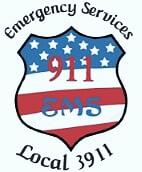 Honoring the retirements ofThomas Murphy, Kevin Cowperthwait & Timothy WrightsonWHEN:			January 25, 2019						7:00pm – 11:00pmWHERE:			Talleyville Fire Company						3919 Concord Pike						Talleyville, DE 19803WHATS INCLUDED:		Food, Beer, Wine, Soda, & Cash BarCOST:				$35 per person; $60 per coupleFOR TICKETS CONTACT:			Saul Polish  spolish@3911.orgBill Wagner  bwagner@3911.orgBrian Bradford  bbradford@3911.orgRT Hopkins  rhopkins@3911.orgMatt Adams madams@3911.orgJessica Duncan jduncan@3911.org	Keely Warrick kwarrick@3911.org	Buy Tickets Online